САОПШТЕЊЕ БР.5УТАКМИЦА ИЗМЕЂУ РЕГИОНАРКСВ - РКСЦС, РКСЗС, РКСРКИМСЕЗОНА 2021./2022.Утакмица између региона за девојчице 2007., 2008. и 2009. годишта, биће одржана у Челареву, у спортској хали, у суботу 22.1.2022., по следећем распореду:2009. годиште – 13ч (улазак у свлачионице у 12, загревање у 12.30ч)2008. годиште – 15.15ч (улазак у свлачионице у 14.15, загревање у 14.45)2007. годиште – 17.30ч (улазак у свлачионице у 16.30, загревање у 17)МОЛЕ СЕ КЛУБОВИ, ДА ДО СРЕДЕ (19.1.2022.), ПОТВРДЕ КООРДИНАТОРУ ДОЛАЗАК СВОЈИХ ИГРАЧИЦА НА УТАКМИЦУ. На ову утакмицу се долази по позиву, тако да само играчице са списка могу доћи. Неке играчице, које се нису нашле на овом списку, биће позване на следећи тромеч региона.Ношење маски је ОБАВЕЗНО за све тренере и играчице које се налазе у затвореном простору, осим оних који су на терену.Ове сезоне заинтересовани тренери ипак не могу да присуствују тренинзима и утакмицама, због епидемиолошке ситуације, тако да на утакмици могу бити само тренери који раде на региону, као и тренери репрезентативних селекција и представници савеза.Играчице и тренери селекција морају бити спремни НАЈМАЊЕ 30 минута пре почетка термина. Клубови који нису у могућности да пошаљу своје играчице на утакмицу, морају да обавесте матични РКС електронском поштом, као и координатора. 	За све додатне информације можете се обратити координатору РКСЦС , РКСЗС и РКСРКиМ – Миловановић НенадуМобилни: 064/2468-006      мејл: nexi_25@yahoo.comРОДИТЕЉИМА   је    присуство  СТРОГО ЗАБРАЊЕНО.СПИСАК ИГРАЧИЦА ПО ЕКИПАМА:2009. Тренери – Бранко Сајчић и Небојша Цвијовић2008. Тренери – Лазар Гојковић и Војислав Ћировић 2007. Тренери – Рената Степановић и Душан ЈовановићКрагујевац  						  Координатор РКСЦС, РКСЗС и РКСРКИМ14.1.2022.								Ненад Миловановић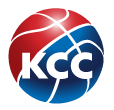 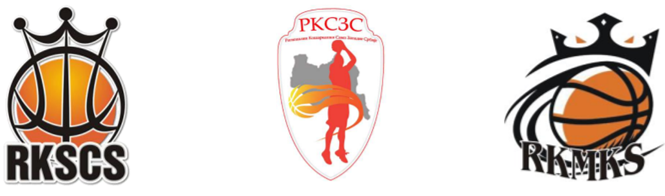      www.rkscs.com                                                          www.rkszs.org.rs                                                   www.rkks.rs       Tel: 034 301 615                                                        Tel: 032 348 700                                              Tel: 064 643 30 61E-mail: rkscs@mts.rs                                           E-mail: office.rkszs@gmail.com                   E-mail: okskraljevo@gmail.comБр.Име и презимеКлуб1Јана РадојковићЋуприја2Милена ПавловићШумадија КГ3Маша ВујићДуга ША4Тамара ПоповићЛозница5Нађа ВасиљевићЛозница6Милица МазићВласеница7Елена ЕрићСевојно8Јана ПрибаковићКраљево9Ена ЛазићТрстеник10Николина ЈевтовићИвањица11Лана ВујићДуга ША12Марија КрстајићФеникс ВАБр.Име и презимеКлуб1Хелена МарисављевићСистем 20002Мина ПетронијевићКраљево3Тина БодражићКраљево4Николина СретеновићМБА Кг5Елена БожићДуга ША6Нина СтанојевићКраљево7Милица ВасићЛозница8Јована ПакевићФеникс ВА9Тијана МирковићСевојно10Анђела ПетковићВласеница11Катарина ВасићПаланка 202112Мина СтанковићЧа БаскетБр.Име и презимеКлуб1Даница ЛазићЧа Баскет2Софија СтајићМБА Кг3Нађа СпасићМБА Кг4Бојана МатовићСлога Пожега5Маша БојатСлога Пожега6Ива ВрачевићЛозница7Ања МилинковићШабац8Фарах ГоруждићМКА 2017 Н.Пазар9Валентина ЗарићПлеј Оф Ужице10Катарина ТучићСистем 200011Александра АлексићСПД Раднички12Лола ВасићДуга ША